 Skizzen zum Unterrichtsfach Landeskunde für die 9. Klassenstufeim Rahmen der bilingualen Bildung für Deutsch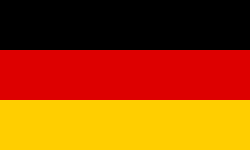 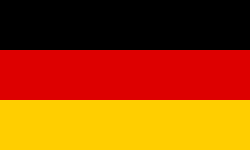 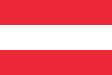 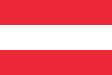 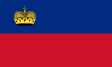 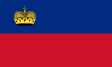 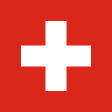 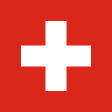 erarbeitet und zusammengestellt vonLászló Horváth2021/2022Zalaegerszeg4. Klima der DACH-Länderhttps://www.youtube.com/watch?v=O8f_9jZBdHs1. Klima in DeutschlandAllgemeines- Das Klima in Deutschland gehört zur kühlgemäßigten Klimazone und befindet sich im Übergangsbereich zwischen dem ozeanischen Klima Westeuropas und dem kontinentalen Klima Osteuropas.- In den Alpen herrscht das alpine Klima (Gebirgsklima). Rolle des Ozeans- Das Klima Deutschlands wird durch Westwinde geprägt, die vom Ozean wehen. - Die feuchten Luftmassen vom Ozean sorgen ganzjährig für Niederschläge, relativ milde Winter und nicht zu heiße Sommer. -  West- und Norddeutschland liegt in der Nähe des Ozeans bzw. der Meere, so herrscht hier ozeanisches Klima. Ost- und Südostdeutschland hat kontinentales Klima. Atlantisches (ozeanisches) Klima / Seeklima- Der Ozean hat eine ausgleichende Wirkung. Der Ozean kühlt das Klima im Sommer ab und heizt es im Winter. Die Temperaturunterschiede zwischen Tag und Nacht und Sommer und Winter sind geringer als beim kontinentalen Klima. - Es gibt das ganze Jahr über viel Niederschlag. - Die Sommer sind kühler, die Winter sind milder. Kontinentales Klima- Dieser ozeanische Einfluss nimmt von Nordwest nach Südost ab, deshalb kommt es in Ost- und Südostdeutschland zu sehr kalten Wintern und heißen, trockenen Sommern. - Es fällt das ganze Jahr über weniger Niederschlag. Alpines Klima (Gebirgsklima)- In den Alpen und den höheren Bergen sind die Temperaturen niedriger und es fällt hier mehr Niederschlag. - Die Tiefländer, vor allem Beckenlandschaften, haben relativ warmes, trockenes, sonniges Klima. Niederschlag- Die mittlere Jahresniederschlagsmenge beträgt 800 mm, in den Alpen und den höheren Bergregionen fällt über 1000 mm Niederschlag, im Osten fällt im Allgemeinen nur etwa 500 mm. Temperatur- Die Durchschnittstemperatur beträgt in Deutschland 10 Grad Celsius. In Gebieten mit Kontinentalklima ist es wärmer, in Gebieten mit ozeanischem Klima und in den Alpen bzw. höheren Bergregionen ist es kühler. 2. Klima in Österreichhttps://www.youtube.com/watch?v=ytSoAhh8B4c&t=10sAllgemeines- Österreich liegt in der kühlgemäßigten Klimazone.- Die Alpen haben einen sehr großen Einfluss auf Klima und Wetter. Alpines Klima- In einem Großteil Österreichs herrscht das alpine Klima. - Die Sommer sind kurz und nicht sehr warm, die Winter sind kalt und es fällt viel Niederschlag in Form von Schnee. Auf Gletschern gibt es ganzjährig Schnee. Atlantisches Klima (ozeanisches Klima)- Westwind sorgt für atlantisches Klima in einigen nördlichen Regionen Österreichs. Er sorgt für feuchte Luftmassen vom Atlantik. - Die Regenschauer nehmen Richtung Osten ab, gleichzeitig wird es trockener und wärmer, umso östlicher eine Region liegt. Mit zunehmender Seehöhe wird das Klima feuchter und kälter.  Kontinentalklima (Panonisches Klima)- Das pannonische Klima ist ein kontinentales Klima mit wenig Niederschlag, trocknen, warmen Sommern und kalten Wintern mit wenig Schnee. - Die Unterschiede zwischen den Jahreszeiten sind groß. - Der Wind weht von Ost nach West. Illyrisches Klima (Es ist das Übergangsklima zwischen mediterranem, Alpen- und pannonischem Klima.)- Gebiete mit illyrischem Klima findet man im Süden Österreichs. - Luft vom Mittelmeer sorgt für warme, trockene Sommer und feuchte, aber milde Winter. - Im Frühling und Herbst scheint recht auf die Sonne. Föhn- Der Föhn ist ein Wetterphänomen, das vor allem in Alpen und in den Alpentälern auftritt. - Die Luft steigt auf, weil sie auf ein Gebirge trifft, dabei kühlt sie um ein halbes Grad pro 100 Höhenmeter ab und der Wasserdampf kondensiert, dadurch bilden sich Wolken und es regnet. - Auf der anderen Seite des Gebirges erwärmt sich die Luft um ein Grad pro 100 Höhenmeter, wenn die Luft wieder nach unten sinkt. - Durch diesen warmen, manchmal sehr starken Wind ist es auf dieser Seite des Gebirges wärmer. Das Klima in der Schweizhttps://www.youtube.com/watch?v=l9X6dsDSQ6c Allgemeines- Das Klima der Schweiz wird von den Wechselwirkungen verschiedener Klimazonen beeinflusst. - Das Land liegt in einer Übergangszone zwischen dem atlantischen Seeklima, dem Kontinentalklima und dem Mittelmeerklima; im Hochgebirge herrschen auch polare Verhältnisse.- Vorherrschend ist der Einfluss feucht-milder Meeresluft, die vom Atlantik her durch Westwinde in das Land einströmt.- Die Alpen bilden eine markante Klimascheide: Südlich des Gebirges herrscht das Mittelmeerklima vor, wo  die Winter deutlich milder sind.- Das Klima der Schweiz ist stark durch die Alpen wie auch vom Atlantik geprägt.Nordschweiz- In der Nordschweiz herrscht Seeklima. - Hier fällt das ganze Jahr über viel Niederschlag. - Die Sommer sind kühler und niederschlagsreicher als in der Südschweiz.- Die Winter sind im nördlichen Flachland feucht-mild. Südschweiz- Die Südschweiz wird hauptsächlich vom Mittelmeer beeinflusst. - Die Sommer sind trockener, sonniger. - Die Winter sind auch trockener und milder als in der Nordschweiz.Alpen- In höheren Lagen wird es arktisch kalt. - Oberhalb von etwa 1200-1500 Meter fällt der Niederschlag im Winter vorwiegend als Schnee. - Die Alpensüdseite ist stark vom Mittelmeer beeinflusst. - Folglich sind die Winter mild, die Sommer feuchtwarm bis heiß. - Entlang des Alpenkamms gibt es im Sommer häufig Gewitter.Föhn- Der Föhn spielt wie in Österreich eine große Rolle. - Es gibt sowohl Nord- als auch Südföhn. - Der Südföhn sorgt für warmes Wetter auf der Alpennordseite und tritt vor allem von Herbst bis Frühling auf. - Der Nordföhn ist vor allem im Wintersemester ein wichtiger Klimafaktor für die Südschweiz. Er sorgt oft während einigen Tagen im Winter für schönes, mildes Wetter. Wörterverzeichnis1.Klima in DeutschlandAllgemeineskühlgemäßigt	hűvös mérsékeltr Übergangsbereich	átmeneti területRolle des Ozeansprägen, -te, h. ge-t	meghatározfeucht	nedvese Luftmasse,-n	légtömegganzjährig	egész évbenmild	enyheAtlantisches Klimas Seeklima	óceáni éghajlatausgleichend	kiegyenlítő e Wirkung,-en	hatásab/kühlen, -te, h. ge-t	hűtheizen, -te, h. ge-t	fűtr Temperaturunterschied,-e	hőmérsékletkülönsbségKontinentales Klimar Einfluss, -¨e	befolyásab/nehmen, (nimmt ab), nahm abh. abgenommen	csökkenAlpines Klimae Beckenlandschaft,-en	medence jellegű tájNiederschlage Jahresniederschlagsmenge	évi csapdadékmenny. e Bergregion,-en	hegyvidékTemperature Durchschnittstemperatur 	átlaghőmérsékletr Durchschnitt,-e	átlag2. Klima in ÖsterreichAlpines Klimain Form von Schnee	hó formájábanAtlantisches Klimar Regenschauer,-	záporesőgleichzeitig	egyidejűlege Seehöhe                         tengerszint feletti magasságFöhn	r Föhn	meleg levegőjű bukószéls Wetterphänomen,-e	időjárási jelenségs Alpental,-¨er	völgy az Alpokbanauf/treten, (er tritt auf), trat auf, i. aufgetreten	fellépauf/steigen, stieg auf, i. aufgestiegen	felszálltreffen (er trifft), traf, i. getroffen auf+A	bukkan vmiber Wasserdampf	vízgőzkondensieren, -te, i. –t	sich erwärmen, -te s., h. s. –t	felmelegsziksinken, sank, i. gesunken	süllyed, leszáll3. Klima in der SchweizAllgemeinese Wechselwirkung,-en	kölcsönhatáásbeeinflussen, -te, h. –t	befolyásole Übergangszone,-n	átmeneti övpolar	sarkis Verhältnis,-se	viszonyvorherrschend	uralkodóein/strömen, -te, i. ge-t	beáramlike Klimascheide	éghajlatválasztódeutlich 	lényegesenr Atlantik	Atlanti-óceánprägen, -te, h. ge-t	meghatározAlpenoberhalb von	vmin felülvorwiegend	túlnyomó résztfolglich	következésképpenentlang +G	vmi menténr Alpenkamm	Alpok gerinces Gewitter,-	zivatar, viharÜbungen zur Lektion1. Wie ist das Klima in Deutschland? https://learningapps.org/watch?v=pt6akjpek21 Kahoot!2. Wie ist das Klima in Österreich? https://learningapps.org/view21397773 Kahoot!3. Wie ist das Klima in der Schweiz? https://learningapps.org/view21409486 Kahoot!